Welcome to my monthly Partnership Funded PCSO report for July 2021UPDATES:Cold Calling/FraudConcerns have been raised in the local area around fraud and cold calling. This is related to the sales of products or services on the doorstep when no prior contact has been made. This is usually an attempt made by the salesperson to convince customers to make a purchase. As a rule, it is suggested that you open the door to people you know and always ask for a verified ID for their business. For further advice please see the below links with offer some helpful personal and home security advice.coldcallers1.pdf (suffolk.police.uk)fraudprevention1.pdf (suffolk.police.uk)If you have any concerns over suspicious incidences, please report them via the official channels (see below).SpeedingIt has been brought to my attention that there are certain areas in the locality that seem to experience issues with speeding. In the upcoming weeks I will be conducting speed checks around the area in order to identify the areas suffering the worst issues and relaying this back to the relevant team and to my colleagues to request further enforcement in this area.Busy Bees NurseryThis month, myself and the Community Engagement Officer for the area, PC Canning visited Busy Bees Nursery and conducted a positive engagement with the children. This involved talking them through our uniform, giving some personal safety advice and bringing the marked vehicle down to show them the lights and the sirens. Having not been able to engage with schools and nurseries in this way for over a year due to the pandemic, it was lovely to finally participate in such an event.Anti-Social BehaviourWith the warmer weather of the summer months approaching, levels of anti-social behaviour tend to increase. Anti-social behaviour can be anything that cause a nuisance or public disturbance. Some examples of this include noise, vandalism, intimidation and harassment. For us to deal with ASB, it is important that such incidences are reported either via 101 or using the online reporting tool at www.suffolk.police.uk/report-something. ASB can also be reported to East Suffolk Council for their attention Anti-social behaviour » East Suffolk Council. If it is a repeating issue, it may be worth keeping a log of every incident in order to reflect the impact it is having on you and your daily life.  Further guidance can be found on the Suffolk Constabulary website: antisocialbehaviour1.pdf (suffolk.police.uk) POLICE ADVICE AND GUIDANCEI am always happy to give advice and guidance where I can. If it is something that I cannot give an immediate answer to, I am ideally placed to seek advice from other professionals.  Members of the public can find advice on many police-related matters on the Suffolk Constabulary website https://www.suffolk.police.uk and our First Principle Crime Prevention advice pages can be found at www.suffolk.police.uk/advice/crime-prevention-zRemember – call 999 in an emergency or if there is a crime in progress, otherwise call 101 or report online via https://www.suffolk.police.uk/contact-us/report-something Eleanor Miles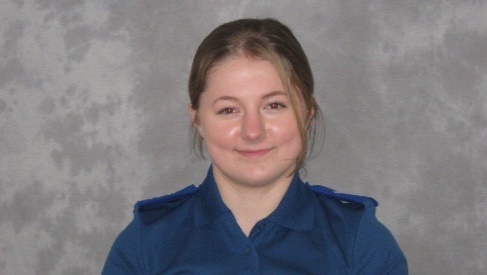 Police Community Support Officer 3357Match funded PCSO for Kesgrave and Rushmere St. AndrewWoodbridge SNT BaseTel. 101 (non-emergency number)eleanor.miles@suffolk.pnn.police.ukwww.suffolk.police.uk